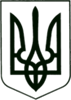                                САХНОВЩИНСЬКА СЕЛИЩНА РАДА              КРАСНОГРАДСЬКОГО РАЙОНУ  ХАРКІВСЬКОЇ ОБЛАСТІ ВІДДІЛ ОСВІТИ, КУЛЬТУРИ, МОЛОДІ ТА СПОРТУ НАКАЗ25.05.2022 			                Сахновщина	            	                     № 57  Про призначення уповноваженої особиз питань проведення публічних закупівельта затвердження положення про неї    На виконання Закону України  "Про публічні закупівлі" від 25.12.2015 №922- VIII, та з метою забезпечення ефективного та прозорого здійснення закупівель, створення конкурентного середовища у сфері публічних закупівель, запобігання проявам корупції у цій сфері, розвиток добросовісної конкуренції, наказую :1. Призначити уповноважену особу за організацію та проведення закупівель товарів, робіт і послуг: Тетяну ДУЧЕНКО - бухгалтера централізованої бухгалтерії відділу освіти, культури, молоді та спорту  Сахновщинської селищної ради. 2. Затвердити Положення про уповноважених  осіб з публічних закупівель, згідно з додатком.3. Надати право  кваліфікованого електронного підпису  Тетяні ДУЧЕНКО в системі закупівель в програмі Prozzoro. 4. Вважати таким, що втратив чинність наказ т.в.о. начальника Анни ЗРАЖЕВСЬКОЇ    від 11.01.2021 № 14 «Про призначення уповноваженої особи з питань проведення публічних закупівель та затвердження положення про неї» 5. Контроль за виконанням наказу залишаю за собою.    Начальник                                                                        Григорій  ПЕРКІН      